Checklist A: “Install LSAF Java API”Note:  This checklist assumes you have completed an installation of LSAF 5.4 and are installing the LSAF Java API.Signature below indicates completion of Checklist A, items A1 – A23, above.Name (print or type): ___________________________	  Sign-off : _____________________________      Date:______________________Checklist A: “Install LSAF Java API”Checklist A: “Install LSAF Java API”Corresponding Document:  NoneCorresponding Document:  None#ActivityExpected ResultsActual ResultsLogin to an admin PC.Windows display appears.Using the putty tool, create an ssh connection from the admin PC to the web server and login as webtrust. You’re prompted for the password.Enter the password for webtrust.  You’re logged into web server.Use the script command to capture commands that are typed in the Unix window.  The syntax is script /var/staging_logs/<servername>_lsafapi2.5.1_<date>.txtSystem should indicate script has started.From the admin PC, download the LSAF Java API 2.5.1 distribution from the SAS Technical Support site.  After the distribution has been downloaded, use the WinSCP2 tool to copy the file to /home/webtrust/Installs on the web server.  Transfer it as a binary file using the webtrust userid.  lsaf-java-api-server-2.5.1.zipNote:  In a clustered web server environment, this file needs to be copied to each web server in the cluster.The file is transferred to the web server.Type tcserver stop lsafserver1System displays:Instance stoppedType ps –ef | grep webtrustYou should not see the tcserver process running.Type cd /sso/sfw/tcServer/instances/lsafserver1/logsNavigate to the /sso/sfw/tcServer/instances/lsafserver1/logs directory.Delete or rename the lsaf_info.log and catalina.out files.Log files are deleted or renamed.Type ls –alVerify that log files have been renamed or deleted.Repeat steps A6 – A10 for the remaining tcServers.  Note:  You do not have to stop the lsafserveradmin server.Note:  In a clustered web server environment, steps A5 – A11 must be performed on each web server in the cluster.  The tcServers are stopped except for the lsafserveradmin server.Type cd /home/webtrust/InstallsNavigate to that directory.Type unzip lsaf-java-api-server-2.5.1.zipThe contents of the zip file are extracted.Type ls -alYou will see a lsaf-java-api-server-2.5.1 directory that was created in the previous step.Type cd lsaf-java-api-server-2.5.1Navigate to that directory.Type ant deploySystem displays:Buildfile: /home/webtrust/Installs/lsaf-java-api-server-2.5.1/build.xmldeploy:     [echo] User home = /home/webtrustdeploy-server1:do-deploy:     [echo] Deploying distribution to = /sso/sfw/tcServer/instances/lsafserver1/webapps/lsaf     [copy] Copying 2 files to /sso/sfw/tcServer/instances/lsafserver1/webapps/lsaf/WEB-INF     [copy] Copying /home/webtrust/Installs/lsaf-java-api-server-2.5.1/WEB-INF/lib/sas.lsaf.api.client.jar to /sso/sfw/tcServer/instances/lsafserver1/webapps/lsaf/WEB-INF/lib/sas.lsaf.api.client.jar     [copy] Copying /home/webtrust/Installs/lsaf-java-api-server-2.5.1/WEB-INF/lib/sas.lsaf.api.server.jar to /sso/sfw/tcServer/instances/lsafserver1/webapps/lsaf/WEB-INF/lib/sas.lsaf.api.server.jardeploy-server2:deploy-server3:deploy-server4:deploy-server5:deploy-server6:deploy-server7:deploy-server8:BUILD SUCCESSFULTotal time: 0 secondsType tcserver start lsafserver1System displays:Instance Name:                     lsafserver1CATALINA_BASE:                     /sso/sfw/tcServer/instances/lsafserver1CATALINA_HOME:                     /sso/sfw/tcServer/runtimes/tomcat-9.0.46.B.RELEASEJAVA_HOME:                         /sso/sfw/java/jdk1.8.0_292tc Runtime Version:                9.0.46.B.RELEASEtc Server Version:                 4.1.6.RELEASEtc Server Installation Directory:  /sso/sfw/tcServer/developer-4.1.6.RELEASETomcat started.Instance running as PID 34399Type cd /sso/sfw/tcServer/instances/lsafserver1/logsNavigate to the /sso/sfw/tcServer/instances/lsafserver1/logs directory.Type tail –f lsaf_info.logNote: Depending on how fast your server is, you may need to type tail -300 lsaf_info.logYou will see the contents of the log file while the server is starting up.  Look for the following lines, indicating the LSAF API is installed, and the success start of process.2021-11-03 14:06:19,449 | INFO  |                                  |          | localhost-startStop-1                    | l.c.c.i.ApplicationInformationServiceImpl : SAS Life Sciences Analytics Framework Java API is installed2021-11-03 14:06:19,450 | INFO  |                                  |          | localhost-startStop-1                    | l.c.c.i.ApplicationInformationServiceImpl :     JAPI client version:  2.5.1.API.44.20211102.1548472021-11-03 14:06:19,451 | INFO  |                                  |          | localhost-startStop-1                    | l.c.c.i.ApplicationInformationServiceImpl :     JAPI server version:  2.5.1.API.44.20211102.1548472021-11-03 14:06:19,451 | INFO  |                                  |          | localhost-startStop-1                    | l.c.c.i.ApplicationInformationServiceImpl :     LSAF server version:  5.4Hit Ctrl-C to stop viewing this log file.You no longer see the output of the log file.Repeat steps A17 – A20 to start up any additional lsafservers.Note:  In a clustered web server environment, steps A12 – A20 must be performed on all web servers in the cluster.  Steps repeated as necessary.Hit Ctrl-D to stop the script command.System indicates script stopped running.Type exitThe webtrust userid is logged off the web server.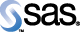 